10.pielikumsZvejas rīku uzlabojuma un roņu-zvejnieku konfliktsituācijas risinājumu novērtējums, Latvijas pieredze (pēc Westerberg, 2010)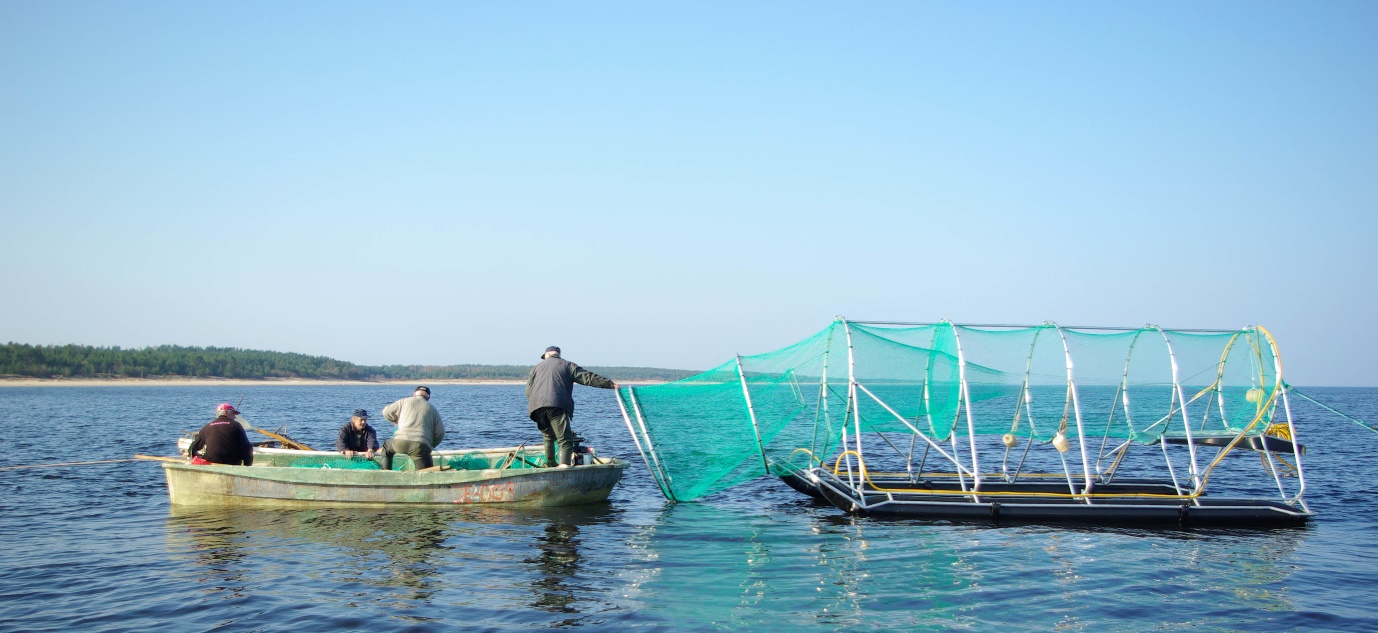 1. attēls. Roņu drošā murda āmis ar piepūšamajiem pontoniem. Eksperimentālie murda izmēģinājumi Latvijas piekrastē ar roņu drošo murdu veikti Saulkrastos(2012. - 2014. gadā, sadarbībā ar SIA “Krasts” un ZS “Zītari plus” (Foto: Atis Minde) 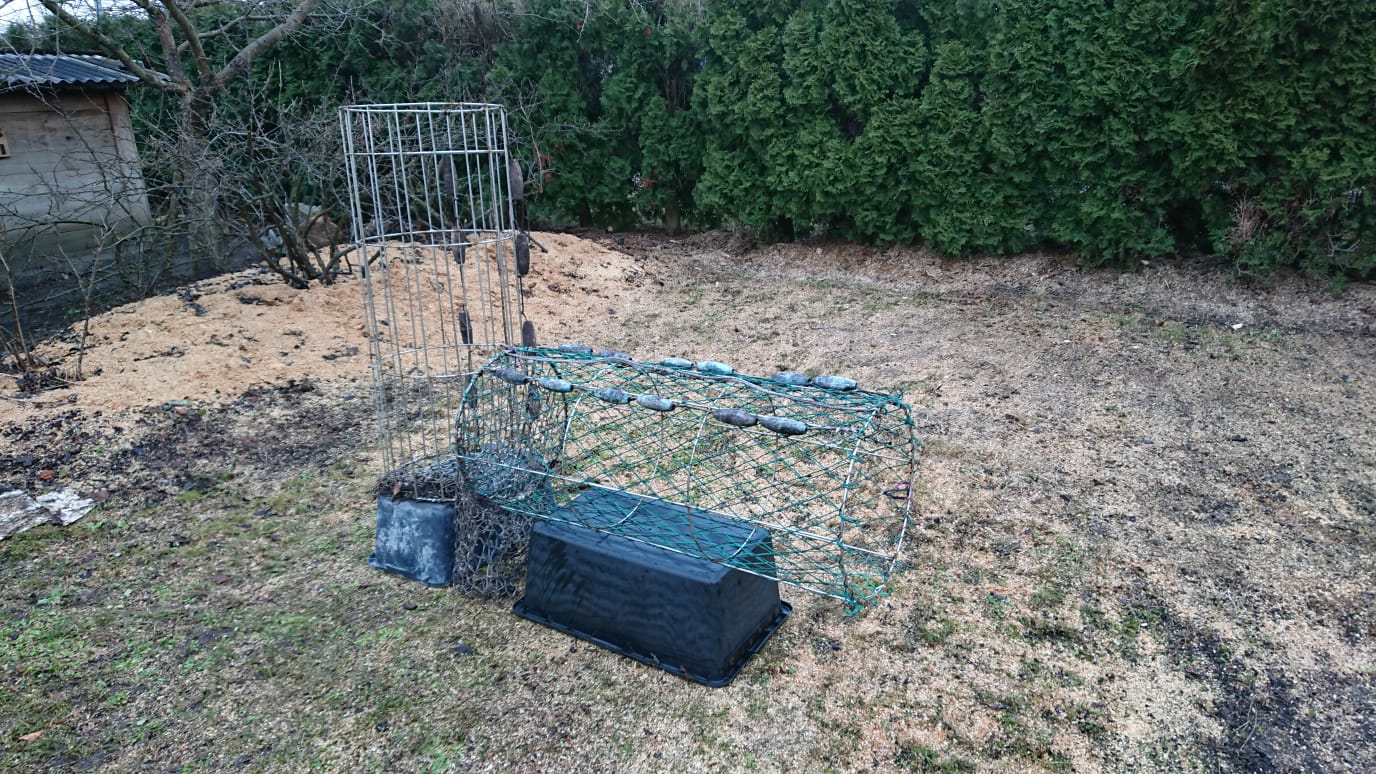 2. attēls. Luču murda āmja režģis, zvejnieka Jāņa Tomsona (Engure) konstrukcija, izmaksas vienam režģim 30-50 EUR atkarībā no materiāla (Foto Jānis Tompsons)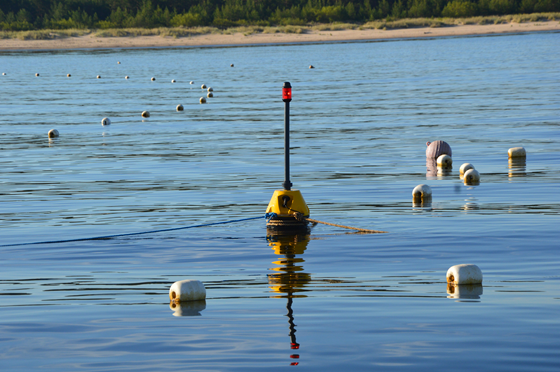 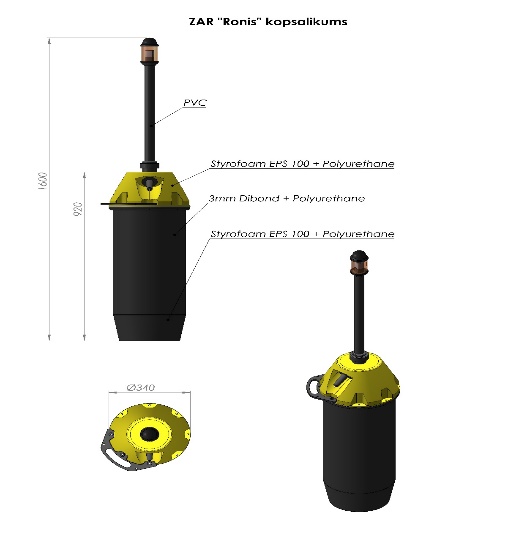 3. attēls. Roņu akustiskais atbaidītājs, Rīgas Tehniskās universitātes konstrukcija. EJZF projekts “The development of wide functionality high power underwater acoustic transducer for the decrease of loses to Latvian fisheries due to the actions of seals”, NR 16-00-F01101-00001. 2019. gadā uzsākts projekta 2. etaps (Foto: Dmitrijs Pikuļins).Izmantotie informācijas avoti un literatūra:Krūze, Ē., Līdums, V. & Gramanis, K., 2014.. Demonstrējums „Roņu droša murda izmantošanas efektivitāte Latvijas piekrastes zvejā”, Gala pārskats 2014. Latvijas Lauku konsultāciju un izglītības centrs Pieejams: http://www.laukutikls.lv/sites/laukutikls.lv/files/article_attachments/demonstrejuma_gala_parskats_2014.pdfMinde, A., Līdums, V. & Gramanis, K., 2013. Demonstrējums „Roņu droša murda izmantošanas efektivitāte Latvijas piekrastes zvejā”, Gala pārskats 2013. Latvijas Lauku konsultāciju un izglītības centrs. Pieejams: http://www.laukutikls.lv/sites/laukutikls.lv/files/article_attachments/4127_demonstrejuma_gala_parskats_2013.pdfMinde, A. & Grūbe, J., 2012.. Demonstrējums „Roņu droša murda izmantošanas efektivitāte Latvijas piekrastes zvejā”, Gala pārskats 2012. Latvijas Lauku konsultāciju un izglītības centrs Pieejams: http://www.laukutikls.lv/sites/laukutikls.lv/files/article_attachments/demonstrejuma_gala_parskats.pdfTartu Ülikool, 2014. Hülgekahjude vähendamine püügivahendite hülgekindlamaks ehitamise ja hülgepeletite kasutusele võtmise abil. Projekti lõpparuanne, Eesti Mereinstituut Skatīts 9.02.2017. Piejams: http://www.lrs.ee/files/HULGEKAJUDE%20VAHENDAMINE%202013.pdf [Igauņu valodā]Westerberg, H., 2010. Potential solutions to the seals-fisheries conflicts. Brussels, © European Parliament, 2010. http://www.europarl.europa.eu/studiesA Iespējamie tehniskie risinājumi Pārbaudīti LatvijāPriekšrocībasNepilnībasI. Roņu droši zvejas rīki un zvejas metodes1. Pasīvā zvejas metodes maiņa uz aktīvo - tralēšanuNav pieļaujams Latvijā seklāk par 20m vai 2 jūras jūdzēm no krasta--2. Roņu droši murdi (Skandināvijas tips -pontonmurds (“push up”)LLKIC - BIOR projekts 2012.-2014. gadi (Minde et al., 2012; Minde et al., 2012, Krūze et al., 2014)Pēc 2015. gada nav izmantots (1.attēls)Nedaudz labāka nozvejaDārgsNepiemērots Latvijas atklātai piekrastei3. Citi pasīvie zvejas rīkiLatvijā nav veiktsMencu «būri» (Zviedrija)Piemēroti plēsējsugām, kas Latvijas piekrastē (menca) nav tik būtiski4.Zvejas rīku modificēšana1. Murdu āmja dubulttīklojumsBojājumi neietekmē lomuTīkla materiāla bieža maiņa un labošanaPapildus izmaksasIespējamas neliela izmēra murdiemPapildus izmaksas2. Dyneema tīkls murda āmī Nav bojājumu sākumāLielas izmaksasTomēr nav mūžīgs3. Metāla režģis ap murda āmi (2. attēls)Bojājumu nav lomam, rāmja tīklam nelieli bojājumi Pielietojams tikai neliela izmēra murdam II. Roņu atbaidīšana1. Vizuālā metodeNoenkurota laiva pie zvejas rīka-Papildus darbs Nav efekta, vai ietekme īslaicīga2. Akustiskās metodes1) Loffitech Seal Scarer: 2017-2018 (izmantots Daugavgrīvā un Salacgrīvā). Eksperimenti veikti Igaunijā (Tartu Ülikool, 2014)Sākumā efektīvs, vēlāk tomēr novērojama roņu piezveja un lomu bojājumi (Roņi pielāgojas ierīces darbībai?)Ļoti dārgs (~ 8 000 Eiro)Piemērots tikai murdu zvejāSarežģīta uzturēšana atklātas piekrastes apstākļosSarežģīta tehniskā apkopeRoņi pielāgojas ierīces darbībai(?)A Iespējamie tehniskie risinājumiPārbaudīti LatvijāPriekšrocībasNepilnības2) RTU Elektronikas un telekomunikāciju fakultātes izstrādātais  roņu atbaidītājs (joprojām attīstības stadijā – 2.etaps) (3.attēs)Varētu būt daudzsološs, jo samērā vienkārša tehniskā uzturēšanaNeliela virsūdens konstrukcija, jo neizmanto saules bateriju platformuPiemērots atklātām piekrastēmAkumulatora darbība - 4 dienasNepietiekoša iekārtas testēšana Samērā dārgs (~5 000 Eiro)Piemērots tikai murdu zvejāPrasa pastiprinātu ūdens drošībuIII. Citas metodes 1. Zvejas taktikaZveja tikai diennakts gaišajā laikāBieža zvejas rīka pārbaude (2-3 h) Zvejas vietas maiņaIespēju robežās atteikšanās no tīklu zvejasSalīdzinoši mazāks bojājumu apjomsMazāka nozveja (netiek zvejots visu diennakti)Izdevumu un zvejnieka darba apjoma palielināšanāsB.Ekonomiskās kompensācijas1. Zaudējumu kompensācijas shēmasDaļēja zvejas licences maksas samazināšana, bet kopš 2020. gada ZM ieviesis kompensācijas mehānismu, kas balstās uz lomu zaudējuma novērtējumuIeviestas arī kaimiņvalstīsNerisina konfliktsituācijas cēloni2. Citas subsīdijasPieejamas, bet netiek plaši izmantotasAtbalsts zvejas rīku pilnveidei novērstu roņu radītos postījumusRisina konfliktsituācijas cēloniC. Aizsargājošas medībasNav atļautas. Iespējamas nākotnē pēc SAP apstiprināšanas un pilotpētījuma īstenošanas Konfliktsituācijas samazināšana (psiholoģisks efekts)Iespējams risina cēloņusIespējama negatīva attieksme no vides aizstāvju sabiedrības Nav vienota zinātniska apstiprinājuma to efektivitātei